		Completed forms should be sent to QRS@ex.ac.uk 		NOMINATION OF EXTERNAL EXAMINER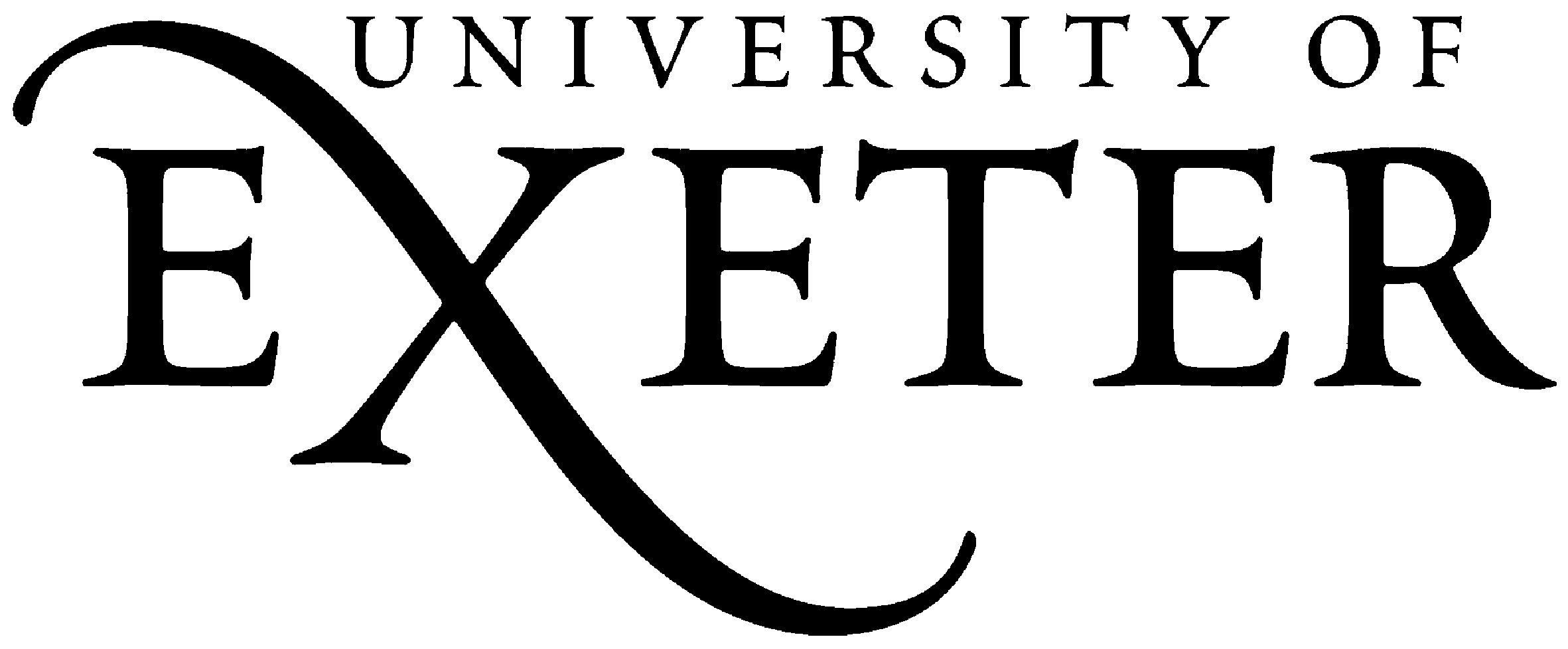 DETAILS OF PROGRAMME(S) - (Please complete separate forms for each level of appointment)College’s rationale for the proposalDETAILS OF PROPOSED EXTERNAL EXAMINERNOMINATION APPROVED BY:Partner Institution (if appropriate):College University College Contact Details:Partner Institution Contact Details:College/Institution: DisciplineCampus (delete as appropriate):StreathamSt Luke’sPenrynPartner locationLevel of Award(delete as appropriate):UndergraduatePostgraduate TaughtPostgraduate ResearchAward(s) to be examined (e.g. PGCert, PGDip, BSc, MA, etc):Programme(s) to be examined for which the External Examiner will act:If the appointment is for more than one programme, will an additional Annual report need to be completed (NB two reports = two payments)YesNo Name of any professional, statutory or regulatory bodies accrediting this programme (if any):Do the External Examiner’s qualifications meet the criteria set by the professional, statutory or regulatory bodies listed above?YesNoAcademic years to be covered by appointment (Externals will be appointed for four academic years unless otherwise stated)Is the proposed examiner replacing a retiring examiner? (delete as appropriate):Is the proposed examiner replacing a retiring examiner? (delete as appropriate):YesNoIf YES - Name of retiring examiner/if this External Examiner is replacing more than one External Examiner please list both:Confirm that the proposed External Examiner is from a different Institution than the outgoing External Examiner(s) as consecutive appointments are not permitted:Confirm that the proposed External Examiner is from a different Institution than the outgoing External Examiner(s) as consecutive appointments are not permitted:Outgoing External Examiner(s):
Institution name:Nominated External Examiner:Institution name: Please provide a supporting statement: (Please note - this is now mandatory) Please provide a supporting statement: (Please note - this is now mandatory) Please provide a supporting statement: (Please note - this is now mandatory) Please provide a supporting statement: (Please note - this is now mandatory)Does the nominee have previous experience as an external examiner? (delete as appropriate):Does the nominee have previous experience as an external examiner? (delete as appropriate):YesNoIf NO – Provide the name and contact details of the Academic staff member who will act as mentor during the first year of appointmentSurname:Forename:Title:Address for correspondence:Address for correspondence:Post Code:Telephone:E-Mail:PLEASE CONFIRM THAT YOU HAVE ATTACHED A CURRENT CV ENSURING THAT ANY CURRENT OR RECENT EXTERNAL EXAMINER APPOINTMENTS ARE LISTEDPlease indicate the nature of any reciprocal/collaborative work with College/Institution staff:I can confirm that I accept this appointment which is offered subject to terms and conditions which will be sent to the nominated Examiner for agreement after receipt of this form (signed by External Examiner):Head of Institution:PRINT NAMESIGNATUREHead of Institution:Delete as appropriate:
Associate Dean of EducationAssociate Dean of Research/Deputy of Postgraduate Research
Head of CentrePRINT NAMESIGNATUREDelete as appropriate:
Associate Dean of EducationAssociate Dean of Research/Deputy of Postgraduate Research
Head of CentreRelevant Dean of Faculty:NAMEApproval dateRelevant Dean of Faculty: